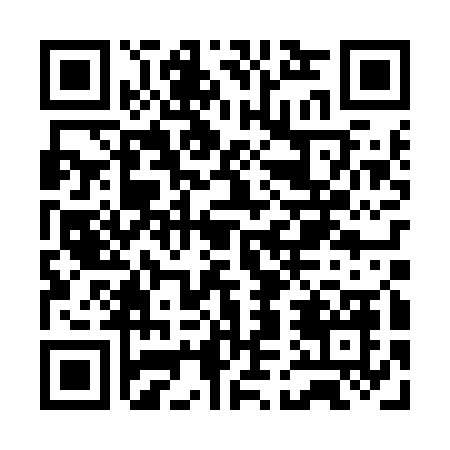 Prayer times for Maningrida, AustraliaWed 1 May 2024 - Fri 31 May 2024High Latitude Method: NonePrayer Calculation Method: Muslim World LeagueAsar Calculation Method: ShafiPrayer times provided by https://www.salahtimes.comDateDayFajrSunriseDhuhrAsrMaghribIsha1Wed5:286:4012:303:516:207:292Thu5:286:4012:303:506:207:283Fri5:286:4012:303:506:207:284Sat5:286:4012:303:506:197:285Sun5:286:4112:303:506:197:276Mon5:286:4112:303:506:197:277Tue5:286:4112:303:506:187:278Wed5:286:4112:303:496:187:279Thu5:286:4112:303:496:187:2710Fri5:286:4212:303:496:177:2611Sat5:286:4212:303:496:177:2612Sun5:296:4212:303:496:177:2613Mon5:296:4212:293:496:177:2614Tue5:296:4212:293:496:167:2615Wed5:296:4312:303:496:167:2616Thu5:296:4312:303:486:167:2617Fri5:296:4312:303:486:167:2618Sat5:296:4312:303:486:167:2519Sun5:306:4412:303:486:167:2520Mon5:306:4412:303:486:157:2521Tue5:306:4412:303:486:157:2522Wed5:306:4412:303:486:157:2523Thu5:306:4512:303:486:157:2524Fri5:306:4512:303:486:157:2525Sat5:316:4512:303:486:157:2526Sun5:316:4512:303:486:157:2527Mon5:316:4612:303:486:157:2528Tue5:316:4612:303:486:157:2529Wed5:316:4612:313:486:157:2530Thu5:326:4712:313:486:157:2531Fri5:326:4712:313:486:157:26